Katolička osnovna škola u ViroviticiJelovnik od  18.03.-22.03.20224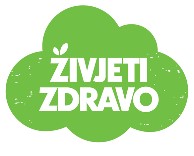 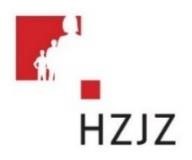 Škola zadržava pravo izmjene jelovnika zbog prenamjene namirnica i rasporeda dostave hrane!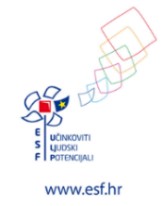 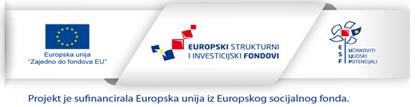 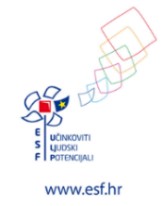 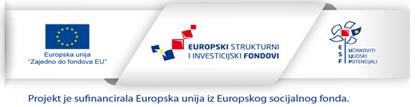 DoručakRučakUžinaPonedjeljak18.03.2024.Lisnati kukuruzni prutići (A,G)Jogurt (G)Dinstane mahune s mrkvom Hrenovke  s roštilja ( F) Polubijeli kruh (A)Voćni jogurt (G )Utorak19.03.2024. Kruh sa sjemenkama  (K,A)Maslac marmelada (G)Mlijeko (G)Paprikaš od piletine s krumpiromPolubijeli kruh (A)Voćni jogurtSrijeda20.03.2024.Školski sendvič (A)CedevitaMesna štruca Pire krumpir (G)Kruh (A) VoćeČetvrtak21.03.2024.Pileća pašteta  kukuruzni kruh       (A)Čaj, VoćeTjestenina na bolonjski, zelena salata (A ,I)Čoko Loko Petak22.03.2024.Kiflica mala slana (A)Trokut sira (A)  Čokoladno mlijeko bez laktoze   (G)Pohani oslić  krumpir salata (D,C)Polubijeli kruh(A)Napolitanke